附件：1东胜区棚户区散煤燃烧治理工作领导小组附件：2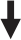 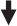 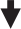 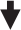 工作流程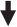 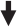 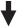 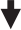 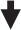 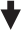 附件：32020 年度东胜区散煤替代居民档案表填写说明：居民经纬度按手机使用指南针软件实际测量数值填写 。  炉具安装地点与住址相同时 可以空白 。清洁型煤配送信息中的数量指型煤配送到户数。附件：42020 年东胜区居民散煤替代公示表下列居民领取政府清洁型煤（标注安装炉具型号的，安装了政府提供免费型煤专用炉具），并承诺 在 2020 －2021 采暖季不燃用散煤，特此公示 。如对上述公示内容有异议，可拨打举报电话：XX 社区（公章） 年       月       日组   长：刘凤云区委副书记、政府区长副组长：解怀君区人民政府副区长李晓东区人民政府副区长成   员：袁   飞区人民政府办公室副主任张   勇市生态环境局东胜区分局局长高志亮区住房和城乡建设局局长高云胜区财政局局长史茂林区能源局局长呼占国区市场监督管理局局长王明英区房屋征收管理局局长訾永斌区住房综合服务中心主任董平礼区城市管理综合执法局局长白永利区公安分局副局长、交警大队大队长孙国权交通街道党工委副书记、办事处主任温永华公园街道党工委副书记、办事处主任康小平林荫街道党工委副书记、办事处主任倪世忠富兴街道党工委副书记、办事处主任张利军天骄街道党工委副书记、办事处主任苏   鹏诃额伦街道党工委副书记、办事处主任郝玉军惠和供热有限责任公司董事长按照公开透明、市场竞争、双向选择、经济便捷、保障质量的原则，在资格采购入围 清洁型煤、型煤专用炉具生产配送企业中，选择 1 家以上企业作为东胜区供货商，并与 其签订《东胜区清洁型煤供货协议》和《东胜区型煤专用炉具供货协议》。棚户区所在街道办事处居委会（村委会）和区房屋征收管理局共同配合，实地调查 走访所在辖区内燃用散煤采暖的居民实际情况，综合研判。根据综合研判易于替代清洁炉具则替 代炉具所属居委会（村委会）负责进行登记， 一户一档填写《2020 年度东胜区散煤替代 居民档案表》（以下简称《档案表》）基础信 息，并将散煤替代居民汇总报至街道办事 处，经街道办事处主任审核确认，签字盖 章，于 2020 年 7 月 20 日前，报送至区财政 局。棚户区所在街道办事处协调相关居委 会（村委会）、型煤和炉具企业做好配送、安 装工作 。  型煤企业负责将型煤配送到户， 炉具企业负责将炉具配送到户并安装调 试 。  居委会（村委会）协助做好签收工作 。 配送完成后，居委会（村委会）须将《公示 表》公示 7 天，并公开举报电话。棚户区所在居委会（村委会）负责人将 《档案表》、公示照片、洁净煤送达照片、洁 净炉具安装照片等材料一并报送至街道办 事处，经街道办事处审核无误后，报区财政 局，并由区财政局统一向型煤、炉具企业支 付资金。基础信息姓名联系电话身份证基础信息住址经度纬度炉具配送 信息安装地点安装地点安装地点生产企业炉具型号安装时间安装人员 签字居民确认 签字炉具配送 信息清洁型煤 配送信息生产企业生产企业生产企业配送数量配送数量配送时间配送时间居民确认 签字清洁型煤 配送信息清洁型煤 配送信息清洁型煤 配送信息清洁型煤 配送信息合计―――――――――――――――――序号居民姓名领取型煤（吨）替换炉具数量（台）安装炉具型号